В соответствии с Положением о Координационном Совете по поддержке малого и среднего предпринимательства при главе Порецкого муниципального округа Чувашской Республики, утвержденным постановлением администрации Порецкого муниципального округа Чувашской Республики от 25 октября 2023 г. № 692:1. Утвердить состав Координационного Совета по поддержке малого и среднего предпринимательства при главе Порецкого муниципального округа Чувашской Республики (далее - Координационный Совет):  - Лебедев Евгений Владимирович - глава Порецкого муниципального округа Чувашской Республики - председатель Координационного Совета;- Галахова Татьяна Ивановна - заместитель главы по экономике, АПК и финансам - начальник финансового отдела администрации Порецкого муниципального округа Чувашской Республики - заместитель председателя Координационного Совета;- Абрамова Елена Викторовна - заместитель начальника отдела экономики и инвестиционной деятельности администрации Порецкого муниципального округа Чувашской Республики - секретарь Координационного Совета;- Архипова Марина Юрьевна - заместитель начальника отдела организационно-контрольной, кадровой и правовой работы администрации Порецкого муниципального округа Чувашской Республики - член Координационного Совета;- Васильев Александр Леонидович  - индивидуальный предприниматель - член Координационного Совета (по согласованию);- Климов Юрий Николаевич - генеральный директор ООО «МНПП «А-Керамик» - член Координационного Совета (по согласованию);- Марковнин Евгений Юрьевич - начальник отдела сельского хозяйства, земельных и имущественных отношений администрации Порецкого муниципального округа Чувашской Республики - член Координационного Совета;- Мосина Альбина Юрьевна – председатель Совета Порецкого райпо - член Координационного Совета (по согласованию);- Никоноров Игорь Александрович - врио первого заместителя главы - начальника Управления по благоустройству и развитию территорий администрации Порецкого муниципального округа Чувашской Республики - член Координационного Совета;- Тихонов Илья Алексеевич – генеральный директор ООО «Россыпей» - член Координационного Совета (по согласованию);- Трошина Елена Анатольевна - начальник отдела  экономики и инвестиционной деятельности администрации Порецкого муниципального округа Чувашской Республики - член Координационного Совета.2. Признать утратившим силу распоряжение администрации Порецкого района Чувашской Республики от 30 августа 2019 г. № 347-р.Глава Порецкого муниципального округа                                                               Е.В. Лебедев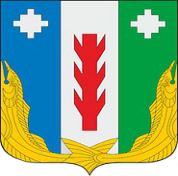 АдминистрацияПорецкого муниципального округаЧувашской РеспубликиРАСПОРЯЖЕНИЕ22.11.2023 № 463-рс. ПорецкоеЧăваш РеспубликинПăрачкав муниципалитет округӗн администрацийĕХУШУ  22.11.2023 № 463-рПăрачкав сали